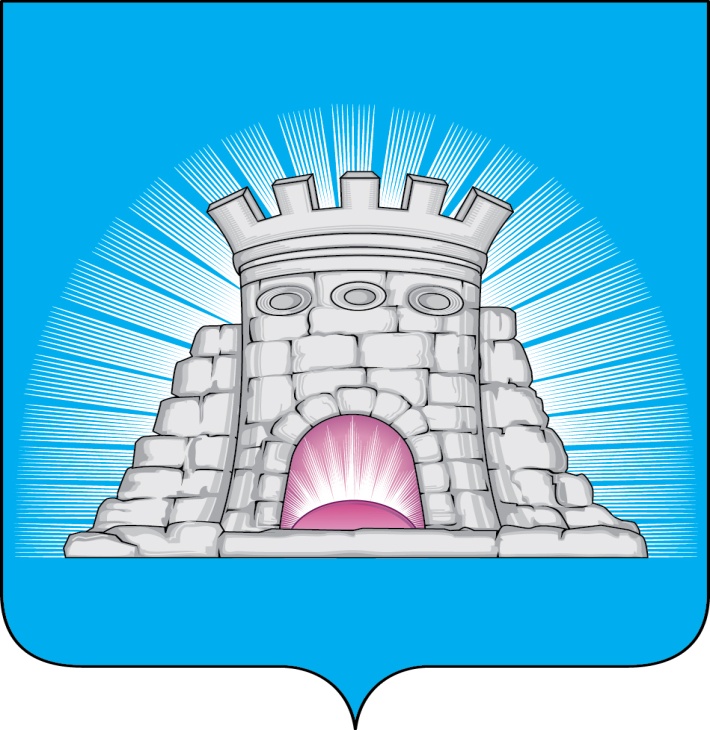 П О С Т А Н О В Л Е Н И Е30.09.2022       №  1765/9г.Зарайск                            О внесении изменений в постановление главы городского                            округа Зарайск от 30.12.2021 №2107/12 «Об утверждении                            значений базовых нормативов затрат на оказание муниципальных                            услуг, значений нормативных затрат на выполнение работ,                             значений коэффициентов выравнивания к услугам,                             оказываемыми муниципальными учреждениями,                              подведомственными управлению образования                             администрации городского округа Зарайск, значений                            натуральных норм, необходимых для определения                            базовых нормативов затрат на оказание муниципальных                            услуг и определение значений территориального и отраслевого                                       коэффициентов для муниципальных учреждений,                             подведомственных управлению образования администрации                             городского округа Зарайск на 2022-2024 годы»       В соответствии с Бюджетным кодексом Российской Федерации,   постановлением главы городского округа Зарайск Московской области от 27.12.2019 №2300/12 «Об утверждении Порядка расчета нормативных затрат на оказание муниципальных услуг (выполнение работ) муниципальными учреждениями городского округа Зарайск Московской области, применяемых при расчете объема субсидии на финансовое обеспечение выполнения муниципального задания», постановлением главы городского округа Зарайск Московской области от 28.12.2021 №2075/12 «Об утверждении Положения о формировании муниципального задания на оказание муниципальных услуг (выполнение работ) в отношении муниципальных учреждений и финансовом обеспечении выполнения муниципального задания»                                                     П О С Т А Н О В Л Я Ю:        1.Внести изменения в постановление главы городского округа Зарайск от 30.12.2021 №2107/12 «Об утверждении значений базовых нормативов затрат на оказание муниципальных услуг, значений нормативных затрат на выполнение работ, значений коэффициентов выравнивания к услугам, оказываемыми муниципальными учреждениями, подведомственными управлению образования администрации                                                                                                                                  009837городского округа Зарайск, значений натуральных норм, необходимых для определения базовых нормативов затрат на оказание муниципальных услуг и определение значений территориального и отраслевого коэффициентов для муниципальных учреждений,  подведомственных управлению образования администрации  городского округа Зарайск  на 2022-2024 годы»,  изложив  приложения 1,2,3,4 к постановлению в новой редакции (прилагаются).                                                                                                                        2. Настоящее постановление распространяется на правоотношения возникшие с 30 сентября 2022 года.      3. Службе по взаимодействию со СМИ администрации городского округа Зарайск опубликовать настоящее постановление в периодическом печатном издании «Зарайский вестник» - приложении к общественно-политической  газете «За новую жизнь» и разместить  на официальном сайте администрации городского округа Зарайск Московской области в сети «Интернет».Глава городского округа  В.А. Петрущенко Верно: Начальник службы делопроизводства   Л.Б. Ивлева30.09.2022Разослано: в дело, Глухих И.Е.,  ОЭ и И, ФУ, УО, прокуратуре, МКУ ЦБ,                                               СВ со СМИ. А.В. Соколова  66-2-63-23